                                Меню                           по СанПиНу 2.3\2.4.3590-20Приготавливаемых блюдВозрастная категория 7-11 летСборник рецептур под редакцией М. П. Могильного и В. А. ТутельянаПрием пищиНаименование блюдаВес блюдаПищевые веществаПищевые веществаПищевые веществаЭнергетическая ценность№ рецептурыПрием пищиНаименование блюдаВес блюдаБелкиЖирыУглеводыЭнергетическая ценность№ рецептурыНеделя 2День 5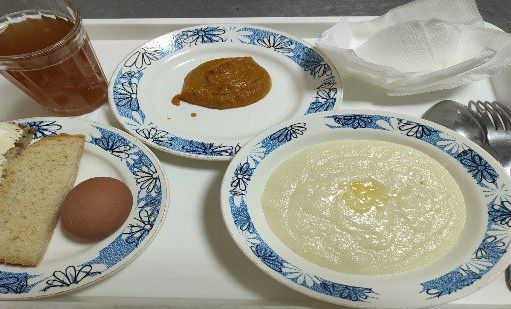 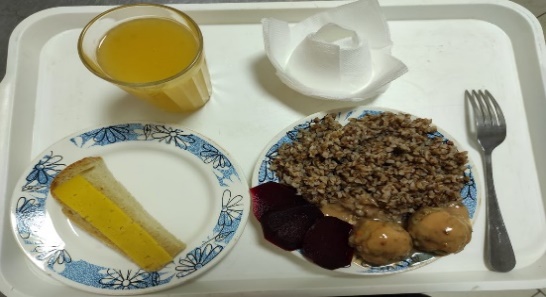 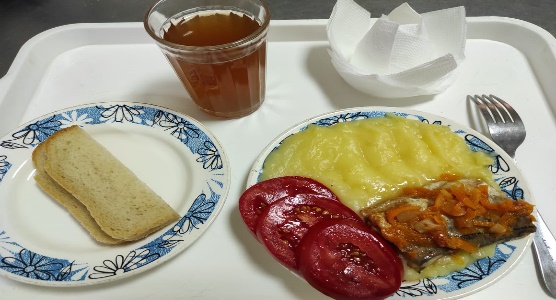 ГОРЯЧИЙ ЗАВТРАККаша молочная из манной крупы2006,1110,7242,36225182ГОРЯЧИЙ ЗАВТРАКЯйцо вареное405,084,60,2863209Хлеб пшеничный201,520,169,446НИкра кабачковая6002,44,239Н Компот из смеси сухофруктов1870,620,0829,93124,17349Итого за день     50713,3317,96    86,17      497,17